
The Commonwealth of Massachusetts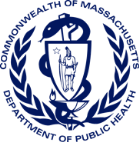 Department of Public Health, Bureau of Health Professions LicensurePrescription Monitoring Program250 Washington Street, Boston, MA 02108-4619  Phone: 617-753-7310                 Fax: 617-973-0985
Massachusetts Request for Temporary Waiver of Daily Data SubmissionIn Accordance with the Controlled Substances Act, M.G.L. Chapter 94C Pharmacies that are not able to submit dispensing data to the Department due to unforeseen or emergency/disaster situations, must submit the completed form via email to: mapmp.dph@mass.gov in order to remain in compliance reporting obligations to the PMP. (M.G.L. c. 94C,§24A)
I hereby certify that the information on this application is true to the best of my knowledge and that I will comply with all applicable rules and regulations promulgated by the Department of Public Health. Requesting Authority:DPH Personnel
For additional information on pharmacy exemptions please visit: www.mass.gov/dph/dcp/pmp or contact the PMP by telephone: 617-753-7310.Business Type (select one):  MA Pharmacy  Out of State Pharmacy  VA Pharmacy  Mail Order PharmacyPlease provide all applicable license number(s) for your facility:  National Provider Identifier (NPI):       Drug Enforcement Administration (DEA):       Massachusetts Board of Pharmacy (MBOP):      Please provide all applicable license number(s) for your facility:  National Provider Identifier (NPI):       Drug Enforcement Administration (DEA):       Massachusetts Board of Pharmacy (MBOP):      Date of Emergency/Disaster:                             Expected Date of Resolution:        Expected Date of Resolution:        Reason for filing a Temporary Exemption:      Reason for filing a Temporary Exemption:      Reason for filing a Temporary Exemption:      Business InformationBusiness InformationBusiness InformationBusiness Name:                                                                    Business Address:                                                                     Business Name:                                                                    Business Address:                                                                     Facility Name (if applicable):      City:                                                                        ZIP:      Business Phone: (     )  -        -           Ext:        Business Phone: (     )  -        -           Ext:        Business Website:      Business Contact Name:      Business Contact Name:      Business Contact Name:      Business Contact Name:      Business  Contact Phone: (     )  -        -                Ext:                    Business  Contact Phone: (     )  -        -                Ext:                    Business  Contact Phone: (     )  -        -                Ext:                    Business  Contact Phone: (     )  -        -                Ext:                    Business Email Address:      Business Email Address:      Business Email Address:      Business Email Address:      Pharmacist In Charge (PIC)PIC Name:      PIC Phone: (     )  -        -                   Ext:                    PIC Email Address:      IT/ Software Vendor (if applicable)Vendor Name:      Vendor Product Name/Version:       Primary Contact for Software Vendor:      Vendor Phone: (     )  -        -                              Ext:                    Vendor Email Address:      Name:Signature:Date:Approved by:Signature:Date: